П О С Т А Н О В Л Е Н И Е	В соответствии с Положением о наградах и почетных званиях Петропавловск-Камчатского городского округа от 24.07.2008 № 51-нд,     Постановлением Главы Петропавловск-Камчатского городского округа от 31.10.2013 № 165 «О представительских расходах и расходах, связанных с приобретением подарочной и сувенирной продукции в Городской Думе Петропавловск-Камчатского городского округа»,     ПОСТАНОВЛЯЮ:за многолетний добросовестный труд, высокий уровень профессионализма, большой личный вклад в развитие и становление энергетики на Камчатке, значительный вклад в развитие городского округа и в связи с профессиональным праздником День энергетика:  Наградить Почетной грамотой Главы Петропавловск-Камчатского городского округа (в рамке) сотрудников открытого акционерного общества энергетики и электрификации «Камчатскэнерго»:Объявить Благодарность Главы Петропавловск-Камчатского городского округа (в рамке) сотрудникам открытого акционерного общества энергетики и электрификации «Камчатскэнерго»:  ГлаваПетропавловск-Камчатскогогородского округа                                                                           К.Г. Слыщенко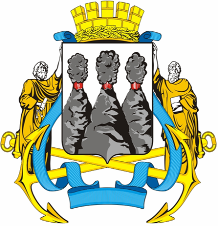 ГЛАВАПЕТРОПАВЛОВСК-КАМЧАТСКОГОГОРОДСКОГО ОКРУГА3 декабря 2013 г. № 182О награждении сотрудников открытого акционерного общества энергетики и электрификации «Камчатскэнерго»Гвозденко Ивана Федоровича- диспетчера оперативно-диспетчерской службы филиала ОАО «Камчатскэнерго» Камчатские ТЭЦ; Лузина Игоря Викторовича- начальника сетевого района филиала ОАО «Камчатскэнерго» Коммунальная энергетика;Неклюдову Ольгу Васильевну - пресс-секретаря филиала ОАО «Камчатскэнерго» «Энергосбыт»;Пилипенко Сергея Владимировича- водителя автомобиля оперативно-выездной бригады оперативно-диспетчерской службы филиала ОАО «Камчатскэнерго» Центральные электрические сети.Анфилофьеву Геннадию Ивановичу - водителю автомобиля оперативно-диспетчерской службы 4 разряда Района электрических сетей г. Петропавловска-Камчатского филиала ОАО «Камчатскэнерго»  Центральные электрические сети;Макушеву Андрею Германовичу- электрогазосварщику 5 разряда аварийно-диспетчерской службы филиала ОАО «Камчатскэнерго» Коммунальная энергетика;Цымбал Ивану Ивановичу- оператору теплового пункта 2 разряда тепловых сетей филиала ОАО «Камчатскэнерго» Камчатские ТЭЦ.